Pielikums Nr.2.2.iepirkuma nolikumam ID Nr. RTU-2018/88Tehniskā specifikācija – Tehniskā piedāvājuma forma“Aprīkojuma iegāde RTU Mašīnzinību, transporta un aeronautikas fakultātes BINI laboratorijai un Enerģētikas un elektrotehnikas fakultātes Elektrotehnikas un elektronikas katedrai STEM studiju programmu modernizēšanai”, ID Nr.: RTU – 2018/88Iepirkuma daļā Nr.2 “Digitālais vatmetrs”  Vispārīgās prasības: Preču piegādi un izkraušanu Piegādātājs veic Pasūtītāja telpās Pasūtītāja atbildīgās personas klātbūtnē. Preču iepakojumam jābūt tādam, lai tiktu maksimāli samazināta iespēja sabojāt Preci tās transportēšanas laikā.Precēm jābūt jaunām un iepriekš nelietotām. Piegādātājam jāgarantē, ka Preču piegādes brīdī Pasūtītājam tiks iesniegta dokumentācija (latviešu vai angļu valodā), kas satur produkta raksturojumu, īpašības, lietošanas un uzglabāšanas noteikumus un pielietojumu.Ja tehniskajā specifikācijā norādīts konkrēts Preces vai standarta nosaukums vai kāda cita norāde uz specifisku Preces izcelsmi, īpašu procesu, zīmolu vai veidu, kandidāts var piedāvāt ekvivalentas preces vai atbilstību ekvivalentiem standartiem, kas atbilst tehniskās specifikācijas prasībām un parametriem.Ekvivalences skaidrojums precei - par ekvivalentu iepirkuma ietvaros piegādājamajai precei tiks uzskatīta prece, kura ir ekvivalenta pieprasītajai pēc to funkcionalitātes, tehniskajām iespējām. Piedāvātajai precei jābūt arī ekonomiski ekvivalentai attiecībā uz izmaksām, kas varētu rasties preces ieviešanas un lietošanas laikā. Funkcionalitāte tiek uzskatīta par ekvivalentu arī tad, ja piedāvātajai precei tā ir plašāka, nekā pieprasītajai (tomēr ietver pieprasītās preces funkcionalitāti pilnā apjomā).Pretendenta nosaukums un reģistrācijas Nr.__________________________ParametrsParametrsPrasībaTehniskais piedāvājums(Pretendentam Tehniskajā piedāvājumā jānorāda preces nosaukums, ražotājs, modelis, numurs (ja pieejams), tehniskais apraksts, kas apliecina katras prasības (parametra) izpildi, ražotāja izdota dokumenta, kas pievienota piedāvājumam, lpp., pēc kuras var gūt pārliecību par piedāvātās preces parametru atbilstību prasībām vai norāde uz ražotāja tīmekļvietni Ja Pretendents ir preces ražotājs, tas jānorāda piedāvājumā)Digitālais vatmetrs (6 gab.)Digitālais vatmetrs (6 gab.)Digitālais vatmetrs (6 gab.)Digitālais vatmetrs (6 gab.)Displejsne mazāk par 3 ar 1/2 (1999 formāts) zīmēmne mazāk par 3 ar 1/2 (1999 formāts) zīmēmIzmēri(220÷100) mm x (120÷50) mm x (70÷50) mm(220÷100) mm x (120÷50) mm x (70÷50) mmMērīšanas parametriAktīva jauda, pilna jauda, jaudas koeficients, frekvence, strāva, spriegumsAktīva jauda, pilna jauda, jaudas koeficients, frekvence, strāva, spriegumsBarošanas avots220 V tīkls220 V tīklsSprieguma mērīšanas diapazons150/300/600 V AC (45-65 Hz) ± ne vairāk pār 1%150/300/600 V AC (45-65 Hz) ± ne vairāk pār 1%Strāvas mērīšanas diapazons1/2/10 A ± ne vairāk pār 1%1/2/10 A ± ne vairāk pār 1%Frekvences mērīšanas diapazons40.0 – 70.0 Hz ± ne vairāk pār 0.1%40.0 – 70.0 Hz ± ne vairāk pār 0.1%Temperatūras diapazons Vismaz 0oC...+50oC (ekspluatācija),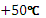  Vismaz -20oC...+60oC (glabāšana)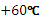  Vismaz 0oC...+50oC (ekspluatācija), Vismaz -20oC...+60oC (glabāšana)Relatīvais gaisa mitrumsVismaz (25oC) – līdz 90%.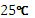 Vismaz (25oC) – līdz 90%.